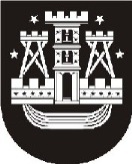 KLAIPĖDOS MIESTO SAVIVALDYBĖS TARYBASPRENDIMASDĖL KLAIPĖDOS MIESTO SAVIVALDYBĖS 2012 M. GRUODŽIO 31 D. PASIBAIGUSIŲ METŲ KONSOLIDUOTŲJŲ FINANSINIŲ ATASKAITŲ RINKINIO PATVIRTINIMO2013 m. rugsėjo 25 d. Nr. T2-224KlaipėdaVadovaudamasi   Lietuvos Respublikos vietos savivaldos įstatymo (Žin., 1994, Nr. 55-1049; 2008, Nr. 113-4290; 2011, Nr. 52-2504) 16 straipsnio 2 dalies 15 punktu, Lietuvos Respublikos viešojo sektoriaus atskaitomybės įstatymo (Žin., 2007, Nr. 77-3046; 2010, Nr. 67-3341) 26 ir 27 straipsniais, Klaipėdos miesto savivaldybės taryba nusprendžia:1. Patvirtinti Klaipėdos miesto savivaldybės 2012 m. gruodžio 31 d. pasibaigusių metų konsoliduotųjų finansinių ataskaitų rinkinį (pridedama).2. Skelbti šį sprendimą vietinėje spaudoje ir visą sprendimo tekstą – Klaipėdos miesto savivaldybės interneto tinklalapyje.Savivaldybės mero pavaduotojas                   Artūras Šulcas